Інформаційний лист 30 березня 2016 року відділ спортивно-туристичної та фізкультурно-оздоровчої роботи Центру творчості дітей та юнацтва Галичини спільно з: кафедрою режисури та хореографії факультету культури і мистецтв Львівського Університету імені Івана Франка, кафедрою хореографії та мистецтвознавства Львівського державного університету фізичної культури проводить Всеукраїнську науково-практичну конференцію «Педагогічні, психологічні та медико-біологічні аспекти в хореографії та спорті».Основні тематичні напрямки роботи науково-практичної конференції:Основи медичного забезпечення в хореографічних гуртках та спортивних секціях;Профілактика травматизму в хореографічних гуртках та спортивних секціях;Арт-терапія засобами хореографічного мистецтва;Психологічні аспекти діяльності в хореографії та спорті;Засоби корекції та відновлення засобами хореографії та спорту;Особливості музично-рухової діяльності в хореографії та спорті; Реабілітаційні заходи в хореографії та спорті.Фінансові питання:Усі витрати, пов’язані з перебування учасників на конференції (проїзд, проживання, харчування) за власний рахунок або за рахунок сторони, яка їх відряджає. Участь у конференції безкоштовна. Місце проведення:Центр творчості дітей та юнацтва Галичини (адреса: вул. Вахнянина, . Львів. Україна).Регламент виступу:15 хвилин (10 хвилин – доповідь, 5 хвилин – запитання й обговорення);Для участі у конференції просимо надіслати на електронну адресу оргкомітету (vidlunnya@gmail.com), до 10 березня 2016 року – заявку, та матеріали доповіді.Публікація:За результатами конференції буде сформовано навчально-методичний посібник «Педагогічні, психологічні та медико-біологічні аспекти в хореографії та спорті».Вимоги до оформлення матеріалів публікації:Рукопис потрібно надсилати в електронному варіанті в режимі .doc версії Word 1997–2007 рр. на адресу редколегії. Назви файлів (латиницею) мають відповідати прізвищу автора (petrenko.doc.). Текст публікації (від 8 до 12 сторінок формату А 4) повинен бути зредагований автором.Послідовність структурних елементів статті: ліворуч – УДК (кегль 14), у наступному рядку праворуч – ім’я та прізвище автора (напівжирний шрифт, кегль 14). Через рядок – назва статті (напівжирний шрифт, кегль 14). Після назви статті через один рядок потрібно подати анотацію (400-800 знаків (7 – 12 коротких рядків) та ключові слова (7-8 слів чи словосполучень) українською мовою (кегль 14, слово «анотація» не пишеться). Через рядок – основний текст, через рядок після основного тексту – Джерела та література (кегль 14).Вимоги до набору статті. Основний текст рукопису необхідно друкувати через інтервал 1,5 без перенесень, 14 кеглем, шрифт – Times New Roman. Параметри сторінки: ліве, праве, верхнє та нижнє поле – 2 см. Абзацний відступ – 1,25 см (прохання не створювати абзацний відступ за допомогою клавіші Tab і знаків пропуску).Обов’язкове розрізнення знаків дефіс (-) та тире ( – ), а також використання лапок такого формату: «» («текст»).Виділення фрагмента тексту можливе курсивом (підкреслення не допускається).Бібліографічні покликання потрібно оформляти так: на одне джерело – [1, с. 4], на кілька джерел – [4, с. 55; 10, с. 15]. Можливе покликання й без зазначення сторінки, якщо йдеться про джерело загалом.Стаття має містити такі положення:- постановка наукової проблеми та її значення;- аналіз досліджень цієї проблеми;- мета і завдання статті;- виклад основного матеріалу й обґрунтування отриманих результатів дослідження;- висновки та перспективи подальшого дослідження.Назву рисунка розміщують після самого рисунка, під ним (зліва) слово «Рис. №» виділяється напівжирним курсивом; назва рисунка – прямим напівжирним шрифтом.Використовуючи таблиці, саме слово «Таблиця» потрібно розмістити справа і виділити напівжирним курсивом; нижче (в центрі) – назву таблиці прямим напівжирним шрифтом. Таблиці нумеруйте арабськими цифрами.Через один рядок після основного тексту – Джерела та література, розширені анотації російською та англійською мовами. Над анотаціями потрібно зазначити ім’я і прізвище автора, назву статті російською та англійською мовами, під анотаціями –  ключові слова. Оформлювати бібліографію потрібно згідно з «Бюлетенем ВАК України» № 3, 2008 р.До статті на окремому аркуші необхідно додати інформацію про автора:прізвище, ім’я, по батькові;науковий ступінь, місце роботи, посада;домашня адреса (або ж адреса для листування), e-mail, мобільний чи робочий телефон.АДРЕСА ОРГКОМІТЕТУ 79017, м. Львів, вул. Вахнянина, 29. Центр творчості дітей та юнацтва Галичини. м.т. +38-066-738-94-13 Олександр ПлахотнюкE-mail: vidlunnya@gmail.comЗаявку та матеріалів доповіді надсилати до 10 березня 2016 року, на електронну адресу:  vidlunnya@gmail.com, моб.тел.: +38-066-738-94-13 Олександр Плахотнюк30 березня 2016 року, початок засідання конференції о 14.00. З нетерпінням чекаємо Вас у Львові за адресою Центр творчості дітей та юнацтва Галичини (адреса: вул. Вахнянина, . Львів. Україна).Декілька організаційних запитань: Чи потрібно організувати проживання у Львові?Якщо так, то прошу повідомити на скільки днів? І скільки осіб?Орієнтовну дату і час приїзду.!!!!!головне: Зараз формується методичний посібник, потрібна коротенька інформація про авторів текстів  та фото, для друку.!!!!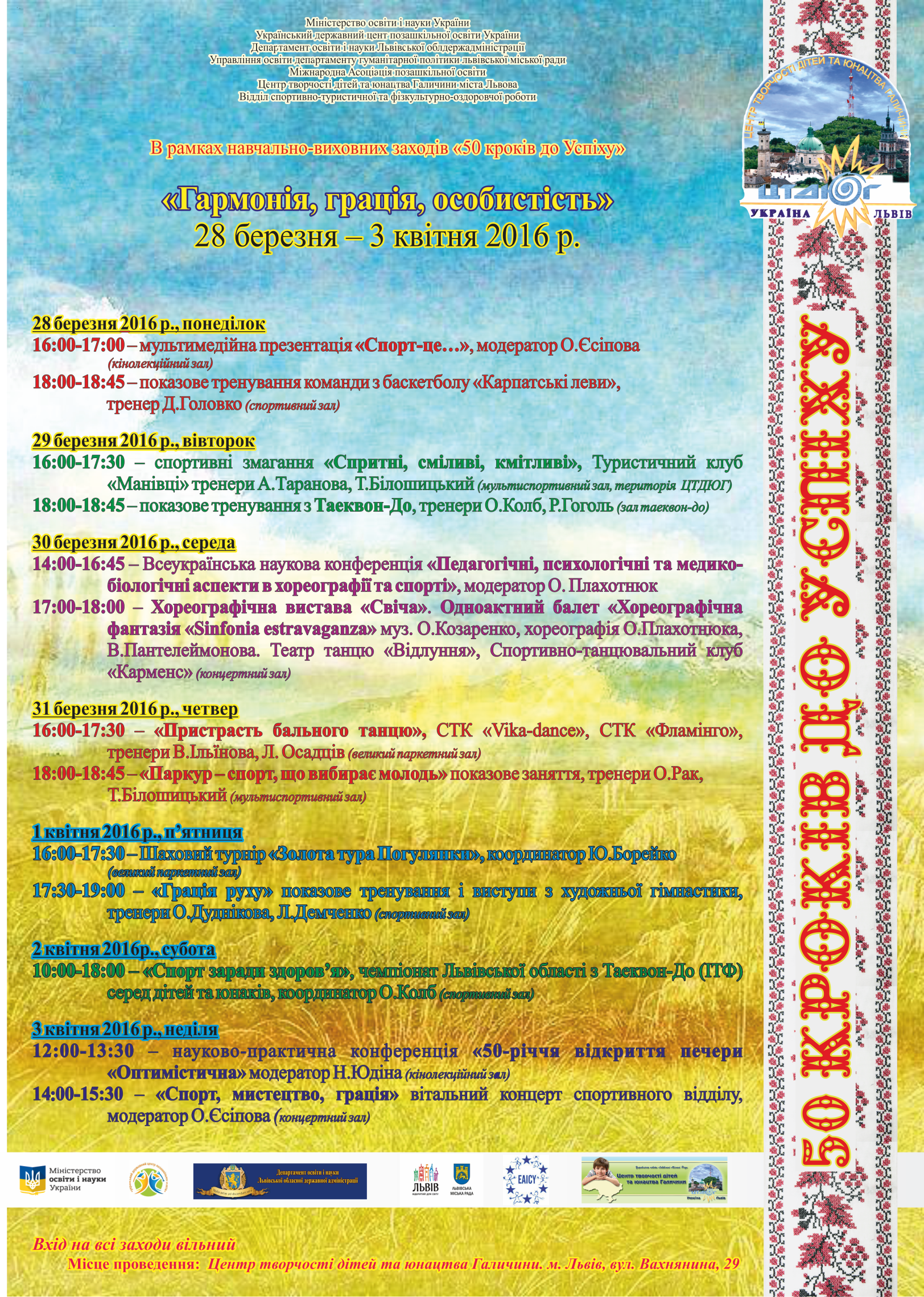 Заявка на участь у Всеукраїнський науково-практичній конференції «Педагогічні, психологічні та медико-біологічні аспекти в хореографії та спорті»30 березня 2016 рокуЗаявка на участь у Всеукраїнський науково-практичній конференції «Педагогічні, психологічні та медико-біологічні аспекти в хореографії та спорті»30 березня 2016 рокуПрізвище, ім’я, по батьковіНауковий ступіньВчене звання Місце роботи (навчання)ПосадаПоштова адреса для листуванняТелефон (з кодом міста), мобільний E-mailТема доповідіФорма участі в конференціїДоповідь                Повідомлення           Необхідність у презентації власних підручників, навчально-методичних розробок, проектів Так                           Ні  